REPUBLIKA HRVATSKA 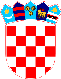 VUKOVARSKO SRIJEMSKA ŽUPANIJA OPĆINA TOVARNIK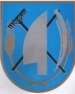  OPĆINSKI NAČELNIKKLASA:  022-05/20-02/06URBROJ: 2188/12-03/01-20-8Tovarnik, 15.5.2020. OPĆINSKIM VIJEĆNICIMA OPĆINE TOVARNIKSvima PREDMET: prijedlog odluke o usvajanju izvještaja  o izvršenju Programa građenja komunalne infrastrukture u sklopu kojega je  program gradnje objekata za gospodarenje komunalnim otpadom Općine Tovarnik  za 2019.god. PRAVNA OSNOVA: čl. 31. Statuta Općine Tovarnik ( Službeni vjesnik Vukovarsko-srijemske županije 4/13, 14/13 i 1/81 )  i čl. 71. Zakona o komunalnom gospodarstvu   (NN 68/18 i 110/18), članka 33. stavka 15. Zakona o održivom gospodarenju otpadom ( Narodne novine br. 91/13, 73/17, 14/19, 98/19 )PREDLAGATELJ: načelnica Općine TovarnikNADLEŽNOST ZA DONOŠENJE: Općinsko vijećeTEKST PRIJEDLOGA:ODLUKA o usvajanju izvještaja  o izvršenju Programa građenja komunalne infrastrukture u sklopu kojega je program gradnje objekata za gospodarenje  komunalnim otpadom Općine Tovarnik  za 2019.god.I.Usvaja se izvještaj  o izvršenju Programa građenja komunalne infrastrukture u sastavu kojega je   programa gradnje objekata za gospodarenje  komunalnim otpadom Općine Tovarnik   za 2019. godinu koje je Općinskom vijeću Općine Tovarniki podnijela Načelnica Općine Tovarnik istodobno s izvješćem o izvršenju proračuna Općine Tovarnik za 2019. god. odnosno u zakonskom roku do 1.6.2020. II.Izvještaj  iz toč. I. ove Odluke je sastavni dio ove OdlukeIII.Ova Odluka stupa na snagu osmog  dana od objave u „Službenom vjesniku“ Vukovarsko-srijemske županijePRILOG: Izvještaj  o izvršenju programa građenja komunalne infrastrukture Općine Tovarnik u sklopu kojega je program gradnje objekata za gospodarenje  komunalnim otpadom Općine Tovarnik  za 2019.god.